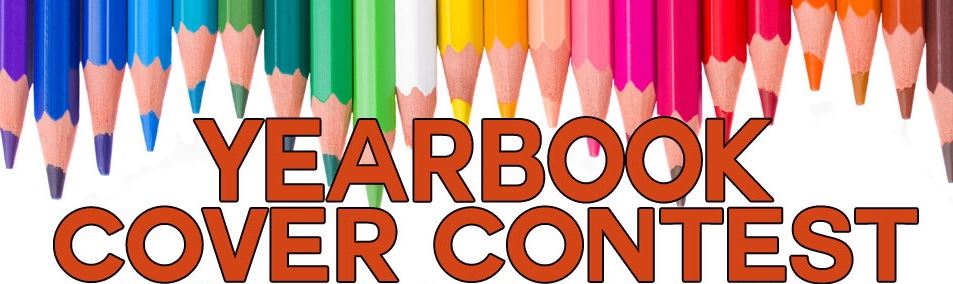                         ATTENTION!!!!!!YOU have the opportunity to CREATE the EDISON ELEMENTARY 2020-2021 Yearbook Cover!!!RULES: Cover MUST say Edison Elementary and 2020-2021You can use markers, paint, crayons, colored pencils - the more color the better The dimensions of the paper MUST be 8.5 by 11(regular paper size) verticalTURN IN ENTRIES TO THE MAIN OFFICE BY APRIL 9TH, 2021Questions: please email baumhart.carissa@edisonelementarypta.org